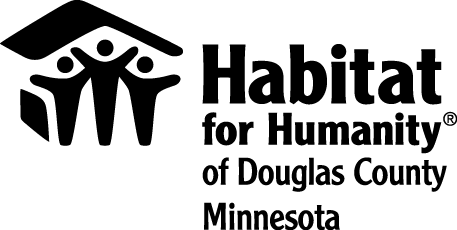 Authorization for Release of Information I authorize representatives of Habitat for Humanity of Douglas County, Minnesota, Inc (“Habitat”) to discuss with representatives of the USDA Rural Development 502 Loan Program (“USDA”) information pertaining to my/our loan application as part of the Habitat for Humanity Partnership Housing Program.You are hereby authorized to disclose to Habitat for Humanity of Douglas County any and all information requested. A photocopy of this authorization shall have the same effect as an original. This information will be kept in a secure place and will not be shared with unauthorized parties.Printed Name											DateSignature											DatePrinted Name											DateSignature											Date